Education Ambassador Application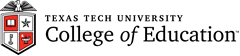 First Name: ____________________________             Last Name: _________________________Lubbock Address: _________________________________________ Zip Code : _____________Cell Phone Number: ________________________ Home Number: ________________________Texas Tech Email Address: ________________________________________________________Permanent Address: _____________________________________________________________City/State/Zip: __________________________________________________________________Major (Include Specialization): _____________________________________________________Texas Tech R#: _______________________________    Overall GPA: ______________________Total Number of Hours Completed: _____________  Expected Graduation Date: _____________Expected Fall Class Schedule(Please shade in your schedule – busy times colored, leave openings blank)Please shade your current class schedule.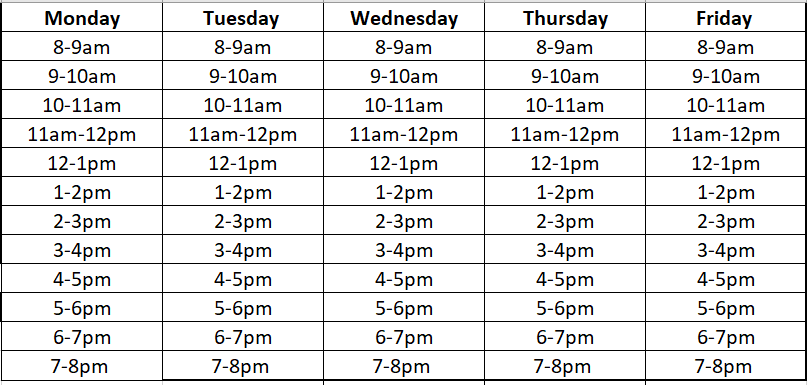 